PAWBO SVÍTÍCÍ UŠIUŽIVATELSKÝ MANUÁL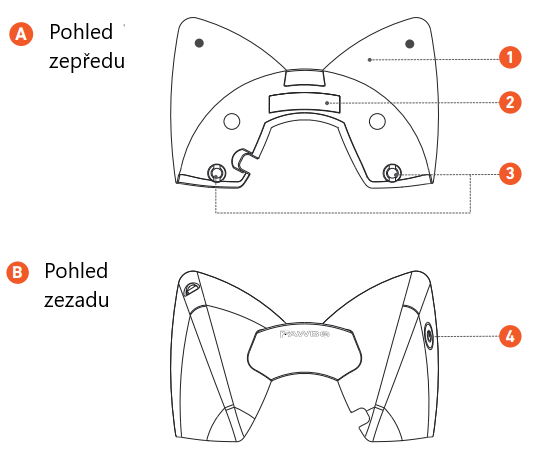 Pohled zepředu1. Indikátor napájení2. 3M (lepidlo)3. DržadlaPohled zezadu4. VypínačSPECIFIKACEProdukt: Pawbo FlashModel: PPC-AT01Rozměry: 10,7 cm x 6,9 cm x 4,6 cmHmotnost: 62,1 gZáruka: 2 rokyKompatibilní pouze pro Smart PET kameru Pawbo (PPC-11CL/21 CL). Pawbo Flash není vodotěsný. Nečistěte produkt vodou.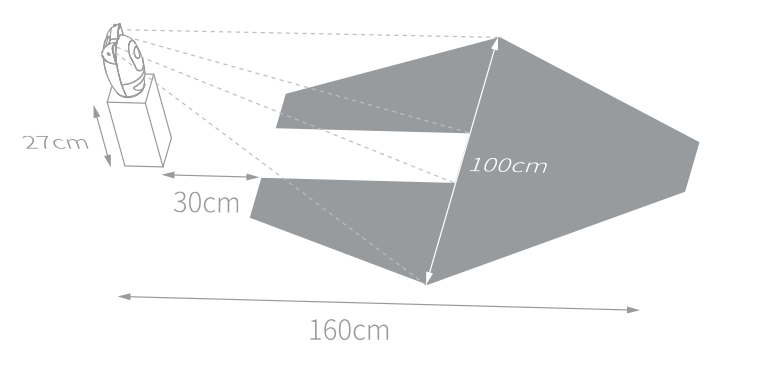 INSTALACE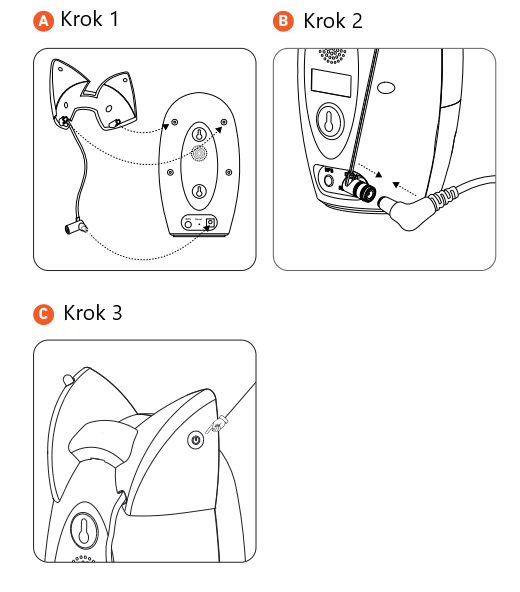 KROK 1: Připojte Pawbo Flash k hostitelskému zařízení.KROK 2: Připojení k napájeníPřipojte napájecí kabel Pawbo Flash k hostitelskému zařízení (PPC-11CL/21 CL).Připojte kabel hostitelského zařízení.KROK 3: Zapojení zařízeníStiskněte a podržte tlačítko pro zapnutí zařízení po dobu 3 s. Jakmile začne nepřetržitě blikat červené světlo, zařízení je zapnuto.Pro vypnutí zařízení stiskněte a podržte tlačítko pro vypnutí zařízení po dobu 3 s. Zařízení je vypnuto.Pawbo Flash svítící uši vám umožní vidět vašeho mazlíčka v barvách, i když se stmívá. Automatické LED osvětlení se aktivuje hladinou světla okolí a navíc automaticky zeslábne, jakmile se váš chlupáč přiblíží ke kameře.ZÁRUKAProhlášení o shodě, záruční a pozáruční servis Přístroj byl schválen pro použití v zemích EU a je proto opatřen značkou CE. Veškerá potřebná dokumentace je k dispozici na webových stránkách dovozce, na vyžádání u dovozce a na prodejně u dovozce. Adresa, na které naleznete prohlášení o shodě a aktuální návod: https://www.elektro-obojky.cz/smartpet-pro-psy-a-kocky/pawbo-svitici-usiZměny technických parametrů, vlastností a tiskové chyby vyhrazeny. Záruční a pozáruční opravy zabezpečuje dovozce:Reedog, s.r.o.Sedmidomky 459/8101 00Praha 10Tel: +420 216 216 106Email: info@elektro-obojky.cz